Мамандығы /Специальность:1211000 «Тігін өндірісі және киімді үлгілеу» «Швейное производство и моделирование одежды»Біліктілігі/Квалификация:          121108 3    «модельер-конструктор»курс: I                                          Топ/группа: МК-11«Химия» пәнінен емтихандық тест тапсырмаларыЭкзаменационные тестовые задания по предмету «Химия»1.Жалпы формуласы СnH2n+2 болатын органикалық топты белгілеңіз.А) алкандарВ) алкендерС) алкиндер D) арендер2.Формуласы СН3СН2ОН болатын затты белгіленіз А) алканВ) спиртС) альдегидD) карбон қышқылдары3. Құрамында функционалдық тобы бар зат молекуласы қандай 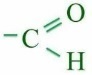 А) күрделі  эфирВ) спиртС) альдегидтерD) карбон қышқылдары4. Этанның гомологы болып табылатын қосылысты таңдаңыз. А) С2Н4В) (СН2)3С) С6Н6D) СН3-СН2-СН3 5. Формуласы С6Н6 болатын зат қандай топқа жатады? А) алкандарғаВ) алкендергеС) алкиндергеD) арендерге6. Фенолдың формуласы қандай?А) С6Н13ОНВ) С6Н5ОНС) С6Н5 NН2 D) С6Н5 NO27. Құрамында  –СООН  молекуласы бар функционалдық  топты белгілеңіз. А) күрделі  эфирВ) спирС) альдегидD) карбон қышқылдары8. 2-метилпентен-1 дің гомологын белгілеңіз.А) СН3-СН – СН2 – СН3              │             СН3В) СН3-СН2 – С = СН2                        │                        СН3С) СН3 – (СН2)4 – СН3 D) СН3-СН2 – СН=СН – СН3 9. Бутадиеннің жалпы формуласына сәйкес келетін   классты белгілеңіз. А) СnН2n+2В) СnН2nС) СnН2n-2D) СnН2n+1OH 10.Формуласы көмірсүтектер тобына сәйкес келетін затты белгілеңіз. А) С6Н13ОНВ) СН3 –(СН2 )4 -СООНС) С6Н12 О6 D) С3Н7 –О- С3Н711.Гексанның гомологы болатын формуланы белгілеңіз.А) С6Н14В) С6Н6С) С7Н16 D) С7Н14 12.–ОН функционалдық тобы бар қосыластар түрін белгілеңіз. А) күрделі эфирлерВ) спирттерС) альдегидтерD) карбон қышқылдары13.Диметилпропан қосылысына сәйкес келетін көмірсүтектің жалпы формуласы қандай? А) СnН2n+2В) СnН2nС) СnН2n-2D) СnН2n+1OH 14.Мына формулалардың СН3-(СН2)2 –О- СН2СН3, СН3-(СН2)3 – СНО, НООС- (СН2)3 –СН3, С2Н5 – СОО – С2Н5 ішіндегі изомерлер саны нешеу?А) 1В) 2С) 3D) 415.Қандай көмірсүтек молекулалар арасында π-байланысы бар?А) пентандаВ) пропанолдаС) циклопентандаD) пропенде16.Калий перманганаты және бромды  суы ерітіндісімен әрекеттесетін заттарды белгілеңіз.А) С3Н6 и С3Н7СlВ) С2Н4 и С2Н2С) С2Н6 и С6Н6D) С2Н4 Br2 и С2Н4 17.Фенолды бромның артық мөлшерімен бромдау кезінде қандай заттар түзіледі?А) 2- бромфенолВ) 2,3 – дибромфенолС) 2,5 – дибромфенолD) 2,4,6 – трибромфенол 18.Бутан қышқылының изомері бола алатын формуланы белгілеңіз.А) СН3 – С =О                │                ОН В) СН3 – С =О                │                О – СН3 С) СН3 – СН - С =О                │      │               СН3   ОН D) СН3 – СН2 - С =О                          │                          ОН 19.Органикалық заттардағы көмірсутек атомдары арасында қандай байланыс түрі кеңінен таралған? А) иондықВ) ковалентті полюссізС) ковалентті полюстіD) металлдық 20. Бромсүтекпен пропиленнің әрекеттесуі нәтижесінде не түзіледі? А) 1-бромпропанВ) 1,1-дибромпропанС) 2-бромпропанD) 2, 2-дибромпропан21.Диэтил эфирі қалай түзіледі?А) этанолдағы бір молекуладан судың бір молекуласының бөлінуі арқылыВ) этанолдағы еки молекуладан судың бІр молекуласының бөлінуі арқылыС) сірке қышқылымен этанолдың әрекеттесуі нәтижесінде D) тұз қышқылымен этанолдың әрекеттесуі нәтижесінде 22. Бутанол-2 қосылысының изомерін белгілеңіз. А) СН3 – СН(ОН) – СН2 - ОНВ) СН3 – О – С3Н7С) СН3 – СН(ОН) – (СН2)2 - СН3D) СН3 – (СН2)2 – СН2 – ОН 23.Қандай заттардың молекулалары арасында сүтектік байланыс түзілмейді?А) нуклеин қышқылдарыВ) спирттерС) алкиндерD) карбон қышқылдары24.Қандай заттардың өзара әреркеттесуі нәтижесінде гексахлорциклогексан түзіледі? А) хлормен  бензолдыңВ) хлормен циклогексанныңС) тұз қышқылымен  бензолдыңD) хлормен гексанның25.Этанолдың Мыс (II) оксидімен тотығуы нәтижесінде түзілетін затты белгілеңіз. А) формальдегидВ) ацетальдегидС) құмырсқа қышқылыD) сірке қышқылы26.Аминомайлы қышқылдың изомері емес қосылысты белгілеңіз. А) NH2 – CH2 – CH2 – CH2 - COOHВ) CH3 – CH2 – CH(NH2) - COOHС) CH3 – CH(NH2) - COOHD) NH2 – CH2 – CH2 – CH(NH2) – COOH 27. Ақуыздың белоктың екіншілік құрылымы қандай байланыс түріне негізделген?А) иондыВ) сүтектіС) ковалентті полюссізD) ковалентті полюсті28. Метан әрекеттесетін затты белгілеңіз.А) натрименВ) бромды суменС) KMnO4D) оттегімен29. Фенолдың химиялық қасиетін көрсететін реакция теңдеуін белгілеңіз. А) 2С2Н5ОН +2Na →2С2Н5ОNa +H2↑В) C6H5OH + NaOH →C6H5ONa + H2OС) 2CH3COOH + Mg →(CH3COO)2Mg + H2↑D) CH3C=O + H2 →CH3CH2OH            │            H30. Пропанальдің тотығуы нәтижесінде түзілетін  зат формуласын белгілеңіз. А) СН3-СН2-СООНВ) СН3-СН2-СНОС) СН3-СН2- СН2- СООНD) СН3-СН2- СН2- СНО 31. Қандай заттар аминқышқылдармен  әрекеттесе алмайды?А) негіздер және қышқылдармен В) қышқылдар және  спирттерменС) қанықан көмірсүтектерменD) өзара әрекеттсесе алмайды32. Пропанол -1 изомері бола алатын формуланы белгілеңіз.А) СН3 – СН2 - С =О                          │                          Н                ОН               │ В) СН3 –СН – СН3С) СН3-СН2- СН2- СН2ОНD) CH3 - C=O               │               СН333. Молекуласында тек ғана ϭ – байланыс болатын затты белгілеңіз.   А) бензолВ) этанолС) формальдегидD) ацетилен 34. 1400С тан төмен температурада, күкірт қышқылының қатысында спиртті қыздырғанда түзілетін заттар атауын таңдаңыз.А) алкоголяттарВ) жәй эфирлерС) альдегидтерD) карбон қышқылдары35. Қандай заттардың өзара әрекеттесіп, орынбасу реакциясы нәтижесінде бромбензол түзіледі?А) бензолдың бромменВ) толуолдың с бромменС) бензолдың  бромсүтекпенD) толуолдың бромсүтекпен36. Сірке қышқылымен әрекеттесе алатын заттар атауын  белгіліңіз.А) метанол және күміспенВ) магний және этанменС) күміс және мыс (II) гидроксидімен D) натрий  гидроксиді және метанолмен 37.Метиламин әрекеттсепейтін үлгіні таңдаңыз.А) оттекпенВ) қышқылдарменС) суменD) негіздермен38. Гидролиз реакциясы тән қосылыстар атауын белгіліеңіз. А) майларВ) альдегидтерС) спирттерD) ароматты көмірсүтектер 39. Қандай зат этиламинмен әрекеттеседі?  А) суВ) этанолС) көміртегі (IV) оксиді D) күміс оксидінің аммиакты ерітіндісі 40. Жалпы формуласы СnН2n+2 болатын қосылыстарға тән химиялық реакция түрін белгілеңіз.А) гидрлеуВ) орынбасуС) дегидрленуD) қосылу41. Айналымдағы белгісіз Х4 затының атауы қандай?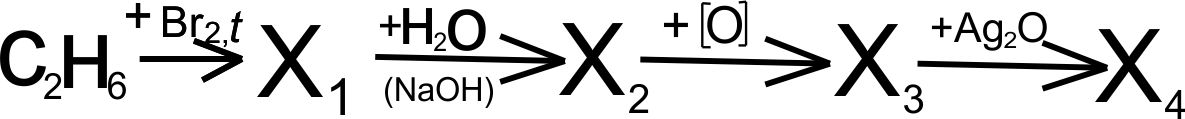  А) альдегид В) кетон С) біріншілік спирт D) карбон қышқылы 42. Төмендегі айналымды жүзеге асыру үшін қандай амалдар қажет? СН3-СН2ОН →СН3-СООН А) спиртті суда еріту қажет  В) спиртті ашыту қажет С) спиртті қалпына келтіру қажет D) провести реакцию этерификация реакциясын жүргізу қажет 43. Айналымдағы белгісіз Х және  Y заттарын белгілеңіз.  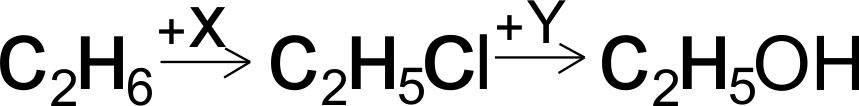  А) X –HCl; Y-KOH В) X –Cl2; Y-KOH (сулы ерітінді) С) X –HCl; Y- Н2О D) X –NaCl; Y- Н2О44. Глицериннің сапалық реактиві болып есептелетін затты белгілеңіз. А) бромды су В) тұз қышқылы С) Ag2O нің аммиактағы ерітіндісі D) мыс (II)  гидроксиді (жаңа дайындалған)45. Мына айналымдағы белгісіз X және Y заттарын белгілеңіз.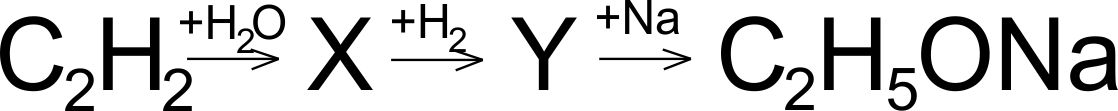 А) X –С2Н5ОН; Y- СН3СООН В) X –СН3С=О; Y- С2Н5ОН                   │                   Н С) X – СН3СООН; Y- С2Н5ОН D) X – СН3С=О; Y- СН3СООН                    │                    Н46. Органикалық заттардың құрамында альдегид тобының бар екенін  анықтай алатын зат?  А) бромды су В) лакмус индикаторы С) Ag2O нің аммиактағы ерітіндісі  D) натрий гидроксиді47. Қандай заттарды алу үшін мұнайды айдау процессі жүргізіледі? А) тек ғана  метан және  бензол алу үшін В) тек ғана   бензин және  и метан алу үшін С) әртүрлі мұнай өнімдерін алу үшін D) тек ғана  ароматы көмірсүтектерді алуүшін48.Глюкоза мыс (II) гидроксидімен әрекеттескенде қосылыстың көк туске айналуы  және мыс (II)  глюконатының  түзілуі оның құрамында қандай топтың болуына негізделген ? А) бір гидроксид тобының болуы  В) бірнеше гидроксид тобының болуы  С) альдегид тобының болуы D) ϭ- және  π-байланыстарының болуы49.  «Күміс айна » реакциясы тән емес болатын заттар? А) фруктозалар В) сірке альдегиді С) глюкозалар D) формальдегидтер 50. Құрамында  С – 53,3%,Н – 15,6%, N-31,1% бар және сүтек бойынша будың салыстырмалы тығыздығы  22,5 ке тең болатын органикалық зат – ол ? А) метиламин В) этиламин С) диэтиламин D) фениламин51. Сахарозаның гидролизденуі нәтижесінде пайда болатын заттар?  А) глюкоза және фруктоза В) крахмал С) глюкоза және этанол D) целлюлоза52. Мынадай С2Н5ОН → С2Н4 + Н2О  реакция типі қандай? А) орынбасу  В) гидрлеу С) қосылу D) дегидратация53.Табиғи жоғары молекулалы қосылыстарға жататын затты белгілеңіз. А) полистирол В) сахароза С) целлюлоза D) капрон54. Сүтек бойынша салыстырмалы тығыздығы 42 ге тең және көміртектің массалық үлесі 85,7% тең болатын көмірсүтектің атауын белгілеңіз. А) пропилен В) бутен С) пентен D) гексен55. Қандай зат KMnO4 ерітіндісін түссіздендіреді? А) пентан В) бутан С) 2-метилпентан D) 4-метилгексен-256. Молекулалық  массасы  93 ке тең қосылыс атауы қандай? А) бензол В) нитробензол С) анилин D) гексан57. Сүтек бойынша салыстырмалы тығыздығы 13  ке тең көмірсүтектің молекулярлы  формуласын белгілеңіз. А) С2Н6 В) С2Н2 С) СН4 D) С3Н858.Қалдығы нуклеин қышқылдарының құрамына кіретін көмірсу ? А) сахароза В) крахмал С) дезоксирибоза D) глюкоза59. Сахаридтер ішіндегі ең тәтті көмірсу атауы қандай?  А) глюкоза В) фруктоза С) сахароза D) крахмал60. Аминқышқылдарынан нәруіздердің (белоктардың) түзілу процессі қалай аталды?  А) этерификациялану В) полимерлену С) бейтараптану D) поликонденсациялану61. Амфотерлік металлдар бар қатарды белгілеңіз. А) Na,Ca,Sr В) Zn,Al,Sn С) K,Cu,Sr D) Ba,Ag,Li62. Қандай элементтің атомында,  электронды  конфигурацисының сыртқы қабаты  5d96s1   санына тең болады? А) Pt В) Au С) Os D) W63. Электротерістілігі жоғары болатын екінші период элементінің атауын белгілеңіз. А) Li В) F С) C D) Ne64. d-элементке жататын нұсқаны анықтаңыз. А) Zn В) Na С) Ca D) Ne65. Алтыншы периодта ораналсқан белсенді металды анықтаңыз  А) Pb В) Au С) Cs D) Os66. 5 периодағы  р-элементеріне сәйкес келетін электронды формуланы белгілеңіз.  А) 1s22s22p63s23p63d104s24p64d105s25p1 В) 1s22s22p63s23p63d104s24p64d105s2 С) 1s22s22p63s23p63d104s24p64d10 D) 1s22s22p63s23p63d104s24p64d105s25p66s167. Қосылыстардағы 	күкірттің (S)  көрсететін ең жоғарғы тотығу дәрежесін анықтаңыз.  А) +1 В) +2 С) +4 D) +668. Қосылыстардағы 	көміртектің (С) көрсететін ең жоғарғы тотығу дәрежесін анықтаңыз.  А) +1 В) +2 С) +4 D) +669. (Ar) аргон атомындағы электрон сандарының максималды саны  А) 18 В) 8 С) 22 D) 1670. (Ge) германий атомындағы протондар саны қанша?  А) 32 В) 41 С) 16 D) 7371. Хлор Cl-  ионындағы электронадар саны қандай? А) 17 В) 18 С) 16 D) 3572. Алюминий Al+3 ионындағы электрондар саны қандай?  А) 13 В) 10 С) 16 D) 1473. Формуласы Mg(H2PO4)2  болатын тұздың атауы қандай? А) магний гидрофосфаты  В) магний гидроксофосфаты  С) магний дигидрофосфаты  D) магний дигидроксофосфаты 74. Темір (II) гидроксосульфидінің  формуласы қандай?  А) (FeOH)2SO3 В) FeOHSO3 С) Fe(HSO3)2 D) Fe(HSO3)375. Негіздерге жататын заттары бар үлгіні  таңдаңыз.  А) Ba(OH)2, KOH, NaOH В) NaOH, Mg(OH)2, Al(OH)3 С) Fe(OH)3, KOH, Cu(OH)2 D)Ca(OH)2, Zn(OH)2, LiOH 76. Қышқылдар қатарын белгіліңіз.  А) HCl, HNO3, Na2SO4 В) KCl, HNO3, H2SO4 С) HCl, NaNO3, H2SO4 D) HCl, H3PO4, HNO377. Мынадай S-2→S0  айналымда  неше элеткрон саны ауысады? А) 2 В) 4 С) 0 D) 678. Мынадай Cu0→Cu+2   айналымда  неше элеткрон саны ауысады? А) 2 В) 4 С) 0 D) 679. Al2S3 қосылысындағы кукірттің тотығу дәрежесі қандай? А) -2 В) +2 С) +3 D) 080. Al2S3 қосылысындағы алюминийдің тотығу дәрежесі қандай? А) -2 В) +2 С) +3 D) -381. Тотығу- тотықсыздану реакциясы бола алатын үлгіні таңдаңыз. А) SO3+H2O=H2SO4 В) Zn+2HCl=ZnCl2+H2↑ С) CaCO3=CaO+CO2 D)Na2O+SO2=Na2SO4 82. Орын алмасу реакциясына жататын үлгіні  белгілеңіз.  А) Fe+2HCl=FeCl2+H2↑ В) CaCO3=CaO+CO2 С) Na2O+SO3=Na2SO4 D) NaOH+H2SO4=Na2SO4+H2O83. Неліктен алюминий коррозияға ұшырамайды?дұрыс жауапты белгілеңіз.  А) химиялық белсенділігі аз  В) оксидті қабықшамен жабылған  С) металдардың электрохимиялық кернеу қатарында негіздік металдардан кейін орналасуы  D) әлсіз тотықсыздандырғыш 84. Металдардың электр тогын жақсы өткізу себебін қалай түсіндіруге болады? А) металдардың электр өткізгіштігі кристалдық торындағы валенттік электрондардың еркін қозғалуында  В) электр тогын барлық металдар өткізбейді. С) s-электронының бар болуы себебінен металдар электр тогын жақсы өткізеді. D) металдардың электрөткізгіштік қасиеті ,валентті электрондардың төмен ажырау энергиясына байланысты 85. Барлық металдар үшін тән болатын реакция типін белгілеңіз. А) негіздеримен әрекеттесуі В) оттекпен әрекеттесуі С) қышқылдармен әрекеттесуі D) галогендермен әрекеттесуі 86. Амфотерлік қасиет көрсететін металлды белгілеңіз.  А) натрий В) цинк С) железо D) магний87. Төмендегі  реакциялардың ішінде күкірт  тотықсыздандырғыш ретінде бола алатын үлгіні белгілеңіз. А) S+O2=SO2 В) Mg+S=MgS С) H2+S=H2S D) 2P+5S=P2S588. Тұз түзе алатын бейметалдар қатарын таңдаңыз. А) Mn2O7, CO, Al2O3 В) CrO3, N2O, Nb2O5 С) CO2, P2O5, SO3 D) TiO2, ZnO, WO389.  Тұз түзе алмайтын бейметалдар қатарын таңдаңыз. А) MoO3, CuO, Al2O3 В) CO, NO, SiO С) CO2, P2O5, SO3 D) Fe2O3, K2O, BaO 90. Жоғарыдан төмен қарай,  IV топтың негізгі топшасындағы бейметалдардың тотығу қасиеттері қалай өзгереді? А) төмендейді  В) өседі  С) алдымен өседі, сосын  әлсірейді D) алдымен әлсірейді , сосын өседі 91. 3-ші периодта бейметалдардың тотығу дәрежелері солдан оңға қарай қалай өзгереді? А) өседі  В)алдымен әлсірейді , сосын өседі С) алдымен өседі, сосын әлсірейді D) әлсірейді92. Гидролизге ұшырамайтын тұздар қатарын белгілеңіз.  А) Na2SO3, AlCl3, K2CO3 В) NaNO3, BaCl2, K2SO4 С) Na3PO4, CuSO4, MgBr2 D) Na2S, Fe(NO3)3, Al2(SO4)393.Мына схемадағы тотықсыздандырғыш алдына қойылатын коэффициент саны қандай? Cu+HNO3 →NO + Cu(NO3)2 + H2O А) 2 В) 3 С) 4 D) 594. Мына схемадағы тотықсыздандырғыш алдына қойылатын коэффициент саны қандай? S+HNO3 →NO2 + H2SO4 А) 1 В) 2 С) 3 D) 495.Гидролизге ұшырамайтын затты белгілеңіз.  А) темір (III) сульфаты В) спирттер С) аммоний хлориді  D) күрделі эфилер96. Барий гидроксидінің  күкірт қышқылымен әрекеттесу реакциясының атауы қандай?  А) қосылу В) орын алмасу  С) орынбасу D) гидратациялану97. Атомдағы электронды  формуласы  1s22s22p63s23p4 болатын элементтің сүтекті қосылысымен жоғары оксидінің формулалары қандай?.  А) H2S и SO2 В) NH3 и N2O5 С) H2S и SO3 D) CH4 и CO2 98. Атомдағы электронды  формуласы   1s22s22p2 .болатын элементтің сүтекті қосылысымен жоғары оксидінің формулалары  қандай? А) H2S и SO2 В) NH3 и N2O5 С) H2S и SO3 D) CH4 и CO299. NH3 -тағы химиялық байланыс түрі қандай? А) ковалентті  полюсті В) ковалентті  полюссіз С) иондық D) металлдық100. BaCl2 – химиялық байланыс түрі қандай? А) ковалентті  полюсті В) ковалентті  полюссіз С) иондық D) металлдықҚұрастырған: химия пәнінің оқытушысы  Кабулова Айсулу Фурхатовна.          «Жалпы білім беру пәндері»  ӘЦК қаралды және мақұлданды   Рассмотрены и одобрены ЦМК  «Общеобразовательных дисциплин»   Хаттама / протокол  № 10 «6»05.2020 ж/г ӘЦК төрағасы / Председатель ЦМК________________ Калауова А.К.           Бекітемін / УтверждаюДиректордың ОЖ жөніндегі орынбасары    Заместитель директора по УР                                                                                                                                ____________        Передерий Е.А.«__»мамыр/мая   2020 ж/г 